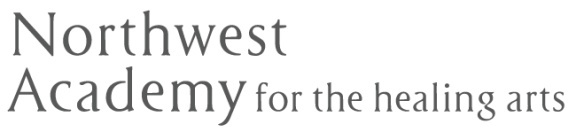 Video HomeworkInstructions: Please follow the links below to watch the videos then answer study guide questions.Video Links: Ten Meters of Thinking: The ABC of Communication: https://www.youtube.com/watch?v=V00n4QEPP4gAccording to the video 1+1 equals what? Please explain why this is.What are the new / old rules of communication?Explain the Golden Rule and how it applies to business. According to the video, the quality of our relationships define what? 